Intro to Chromebooks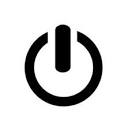 Power button Login screen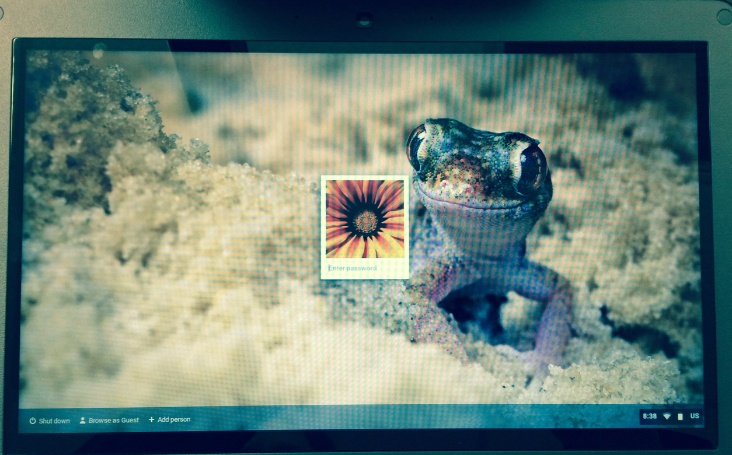 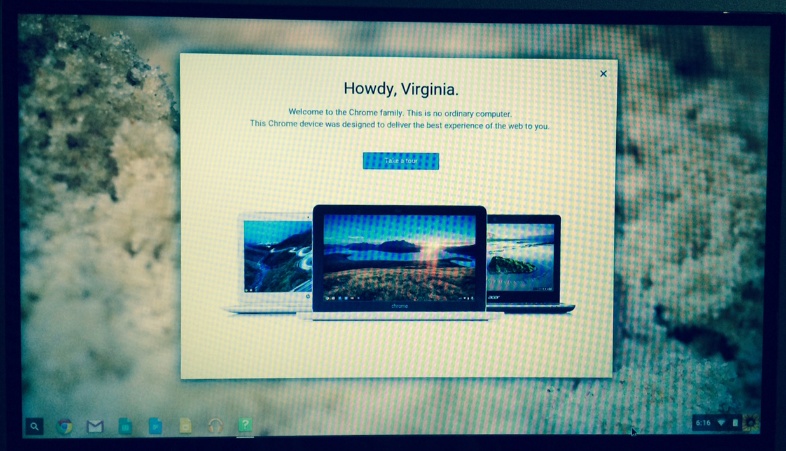 			Tour buttonSearch		Status tray				Apps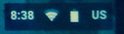 Network		Battery